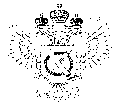 «Федеральная кадастровая палата Федеральной службы государственной регистрации, кадастра и картографии» по Ханты-Мансийскому автономному округу – Югре(Филиал ФГБУ «ФКП Росреестра»по Ханты-Мансийскому автономному округу – Югре)г. Ханты-Мансийск,							                                                                                        Техник отдела                       контроля и анализа деятельностиул. Мира, 27						                                                                                                            Хлызова В.Е. 
                                                                                                                                                                                                                                    8(3467)300-444, 
                                                                                                                                                                                                                 e-mail: Press@86.kadastr.ru
Пресс-релиз03.07.2017Директор филиала ФГБУ «ФКП Росреестра» по Ханты-Мансийскому автономному округу-Югре принял участие в заседание комиссии по проведению административной реформы и повышению качества предоставления государственных и муниципальных услуг26 июня 2017 года в городе Ханты-Мансийске состоялось заседание комиссии по проведению административной реформы и повышению качества предоставления государственных и муниципальных услуг.В заседании комиссии приняли участие представители исполнительных органов государственной власти, органов местного самоуправления, руководители многофункциональных центров предоставления государственных и муниципальных услуг.На заседании рассматривались вопросы об итогах реализации ОРД за 2016 год, в том числе об устранении административных барьеров для бизнеса и о расходах субъектов предпринимательской и инвестиционной деятельности, которых удалось избежать. Директор филиала ФГБУ «ФКП Росреестра» по Ханты-Мансийскому автономному округу-Югре Лутфуллин Рафаэль Рифгатович выступил с докладом на тему: «О согласовании графика закрытия окон приема-выдачи». Переориентация заявителей на площадки МФЦ призвана улучшить качество предоставляемых услуг Росреестра, исключить коррупциогенные факторы за счет исключения взаимодействия потребителей государственных услуг с должностными лицами органа регистрации прав.Также директор Кадастровой палаты сообщил, что согласно графику к августу 2017 года планируется прекращение приема и выдачи документов в офисах филиала,  расположенных в г. Нягани, г. Югорске г. Лангепасе, г. Нефтеюганске, г. Нижневартовске и  г. Сургуте. К декабрю 2017 года планируется прекращение прима и выдачи документов в г. Ханты – Мансийске.Заявители за получением услуг могут обращаться в офисы многофункциональных центров либо воспользоваться для получения услуги порталом Росреестра._____________________________________________________________________________________При использовании материала просим сообщить о дате и месте публикации на адрес электронной почты Press@86.kadastr.ru или по телефону 8(3467)300-444. Благодарим за сотрудничество.